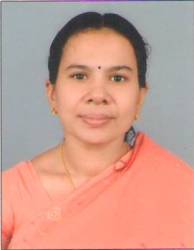 PERSONAL DETAILSEDUCATION BACKGROUNDPROFESSIONAL DETAILSSelected Publications:OTHER ACTIVITIESAdditional Responsibilities:Departmental Faculty AdviserMember of SSR Committee Member of Women Development CellMember of College Union Election CommitteeMember of Admission (UG & PG) CommitteeMember of Stock Verification CommitteeMember of University Examination CommitteeActing as Chief Examiner of UG and PG Courses of Calicut University.Coordinator of Attendance Committee .Other Information: Nil.NameDr BINDU MENON M.P.DesignationASSISTANT PROFESSORDepartmentCOMMERCE & MANAGEMENT STUDIESAddressKAPPARATH  HOUSE,THICHUR (PO), ERUMAPETTY, 680584.THRISSUR DISTRICT - KERALAContact Number & Email ID9946757751bindumenonmp@gmail.comDate of Birth27-02-1970.Name of DegreeYear of PassClassUniversityB.Com1990FirstUniversity of CalicutM.Com1992FirstUniversity of CalicutB.Ed.2000FirstUniversity of CalicutUGC-NET1998UGCDate of entry into service04.07.2007Early CareerWorked as HSST COMMERCE from 16/07/2001 at SSGHS, PuranattukaraAcademic/Teaching ExperienceMore than 20 years of teaching Experience in Collegiate EducationArea of SpecialisationFinancial Management (Commerce)Courses TaughtAll UG (B. Com. and BBA) and M.com Courses in different SemestersResearch Experience Awarded Ph.D. in March 2017 from M.G. University , Kottayam, KeralaActing as Co Guide for two research scholars in Bharathidasan University, ThiruchirapalliHighlights of Professional ExperienceActed as Resouce Person in National Seminar Engaged a session for Commerce Association Inauguration Chaired a session in National SeminarProfessional Affiliations NilAcademic Honors and AwardsNilConference/Seminar/Workshop PresentationsPresented paper on ‘School Climate in Kerala’ in International Conference on Commerce and Management in the Changing Times on 29th September 2018Presented paper on “Job Satisfaction of Higher Secondary School Teachers in Kerala in International Seminar cum workshop titled ‘ Research in Social Science: Emerging Trends’ on 10th& 11th Dec. 2019.Conferences attended details- year wiseAttended various seminars and workshopsNo.TitleJournalVolume, Issue, Year, ISSN., Pages1Job Satisfaction of Higher Secondary School Teachers in KeralaOur Heritage – UGC Care listed.Vol-68, Issue No.21(Dec. 2019)  ISSN:0474-9030, Pages 148 to 154.2‘School Climate in Kerala’Research Review-International Journal of Multi-DisciplinarySeptember 2018, ISSN: 2455-3085. 